                                                                                                                                               Form: CL B-1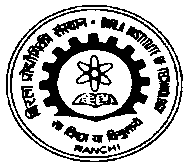 BIRLA INSTITUTE OF TECHNOLOGYA Deemed University u/s 3 of UGC Act 1956MESRA – 835215,  ()        CENTRAL LIBRARY		            :  0651-2276675, FAX:  0651-275401,    library@bitmesra.ac.in     http://www.bitmesra.ac.inBooks Requisition FormRequester Name:                                                                	Department:  Requisition No:                      		                               Date:             The following books recommended by undersigned may be procured in Central Library.             N.B. Kindly fills all the items as given above. Incomplete application may not be forwarded for requisition.S.N Bibliographical details of book(s)Title/ Edition/Author(s)/ Publisher/ISBNEstimated PriceCopies requestedCopies AvailableCopies to be orderedTitle: Author: Edition: Publisher: ISBN: Title: Author: Edition: Publisher: ISBN:Title: Author: Edition: Publisher: ISBN:Title: Author: Edition: Publisher: ISBN:Title: Author: Edition: Publisher: ISBN:Requester-SignatureEmp. Code / Roll No.: Mob No: Signature of HODLibrarian